ROMÂNIA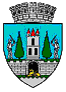 JUDEŢUL SATU MARECONSILIUL LOCAL AL MUNICIPIULUI SATU MAREHOTĂRÂREA NR. 109/31.03.2022pentru modificarea Hotărârii Consiliului Local Satu Mare nr. 359/23.12.2021privind aprobarea vânzării unui imobil – teren, situat în Satu Mare, B-dul Independenței UH 44Consiliul Local al Municipiului Satu Mare întrunit în ședința ordinară din data                                      de 31.03.2022,Analizând: -  proiectul de hotărâre înregistrat sub nr. 18714/29.03.2022,- referatul de aprobare al inițiatorului înregistrat sub nr. 18788/29.03.2022, - raportul de specialitate al Serviciului Patrimoniu Concesionări înregistrat sub nr. 18789/29.03.2022,- raportul Serviciului Juridic înregistrat sub nr. 18951/30.03.2022,- Hotărârea Consiliului Local Satu Mare nr. 359/23.12.2021, - avizele comisiilor de specialitate ale Consiliului Local Satu Mare, Luând în considerare prevederile:- art. 10 alin. (2) și art. 24 din Legea cadastrului și a publicității imobiliare nr.7/1996, republicată, cu modificările și completările ulterioare, - art. 553 alin. (1) coroborat cu alin. (4) din Codul Civil, - art. 36 alin. (1) din Legea nr. 18/1991 a fondului funciar, republicată, cu modificările și completările ulterioare,- art. 354 alin. (1), art. 355 și ale art. 364 alin. (1) din Codul administrativ, aprobat prin OUG nr. 57/2019, cu modificările și completările ulterioare,- Legii nr. 24/2000 privind normele de tehnică legislativă pentru elaborarea actelor normative, republicată, cu modificările și completările ulterioare, În temeiul prevederilor art. 108 lit. e), art. 129 alin. (2) lit. c) și alin. (6) lit. b), art. 139 alin. (2) și ale art. 196 alin. (1) lit. a) din OUG nr. 57/2019 privind Codul administrativ, cu modificările și completările ulterioare,Adoptă următoarea: H O T Ă R Â R E:Art. 1. Se modifică art. 1 din H.C.L. nr. 359/23.12.2021 care va avea următorul conținut:      ”Art. 1. Se atestă apartenența la domeniul privat al municipiului Satu Mare a terenului în suprafață de 20 mp respectiv a cotei de 20/773 mp din terenul înscris în CF nr. 154203 (nr. vechi CF 32961) Satu Mare cu  nr. top 3944/360  și  identificat conform Planului de situație, vizat de O.C.P.I. Satu Mare sub nr. 4398/31.07.2018, executat de PFA Șuba Alexandru, care constituie anexa nr.1 la prezenta hotărâre.”Art. 2. Restul articolelor din H.C.L. nr. 359/23.12.2021 rămân neschimbate.Art. 3. Cu ducerea la îndeplinire a prezentei se încredințează Viceprimarul Municipiului Satu Mare, domnul Stan Gheorghe, prin Serviciul Patrimoniu Concesionări Închirieri din cadrul Aparatului de specialitate al Primarului Municipiului Satu Mare.	Art. 4. Prezenta hotărâre se comunică, prin intermediul Secretarului General al Municipiului Satu Mare, în termenul prevăzut de lege, Primarului Municipiului Satu Mare, Viceprimarului Municipiului Satu Mare - domnul Stan Gheorghe, Instituţiei Prefectului - Judeţul Satu Mare, Serviciului Patrimoniu Concesionări Închirieri și petentului S.C. NEOMAGASSIN SRL.Președinte de ședință,                                                        Contrasemnează               Szejke Ottilia                                                                 Secretar general,                                                                                                 Mihaela Maria RacolțaPrezenta hotărâre a fost adoptată cu respectarea prevederilor art. 139 alin. (2) din O.U.G. nr. 57/2019 privind Codul administrativ;Redactat în 6 exemplare originaleTotal consilieri în funcţie cf. art. 204 alin. (2) lit. a) și alin. (3) din O.U.G. nr. 57/201922Nr. total al consilierilor prezenţi17Nr total al consilierilor absenţi5Voturi pentru17Voturi împotrivă0Abţineri0